ШАНОВНІ ТУРИСТИ!Дякуємо Вам за те, що Ви скористалися послугами туроператора «Join UP!»Будь ласка, уважно ознайомтеся з вмістом цієї пам'яткиЧорногорія(Дати туру) (Дата виїзду) - виліт з ЛЬВОВА в _____ рейсом ______ авіакомпанії МАУ. Реєстрація на рейс в аеропорту міста ЛЬВОВА починається за 2 години до вильоту, закінчується реєстрація за 40 хв.Якщо ви несвоєчасно прибудете на реєстрацію, авіакомпанія має право не прийняти вас на борт літака.До виїзду в аеропорт перевірте, будь ласка, необхідні документи: закордонний паспорт, авіаквиток, ваучер і страховка. Якщо Ви подорожуєте з дітьми, Вам необхідно мати при собі оригінал свідоцтва про народження дитини і оригінал нотаріально завіреного дозволу на вивезення дитини, в разі, якщо дитина їде з одним з батьків, або без супроводу дорослих.Ви самостійно проходите реєстрацію на рейс і паспортний контроль. При реєстрації на рейс необхідно пред'явити закордонний паспорт, авіаквиток.На стійці реєстрації авіакомпанія видасть Вам посадкові талони із зазначенням номерів місць в літаку.Митний контроль. Необхідно пред'явити весь багаж, включаючи ручну поклажу. Необхідні документи: митна декларація (у разі провезення більше 3000 $ США або особливо цінних речей); закордонний паспорт; авіаквиток.Згідно чинного на сьогоднішній день Законодавства України вивіз готівкової валюти за межі України дозволений в розмірі до 10 000 євро на кожного з туристів або еквівалент цієї суми в іншій іноземній валюті. Рекомендуємо також, задекларувати при вильоті з України всі цінні предмети, що належать Вам (золоті прикраси, коштовності, дорогу фото - відео апаратуру).Ваші авіаквитки виписані в обидва кінці. Прохання зберігати його до кінця поїздки.При перельоті будьте обережні: зловживання спиртними напоями може привести до відмови авіакомпаній посадити Вас на борт літака.Ваш багаж реєструється до кінцевого пункту. Максимальна кількість місць багажу - 1 зареєстрований багаж не більше 20кг + ручна поклажа не більше 5 кг.Прибуття в аеропорт Тіват в _____.По прильоту в Тіват місто прибуття Ви проходите паспортний контроль. Необхідні документи: закордонний паспорт. Після його проходження не забудьте забрати багаж.Після проходження митного огляду при виході з аеропорту міста Тіват Вас зустріне представник компанії PILON INTERNATIONAL LTD з табличкою: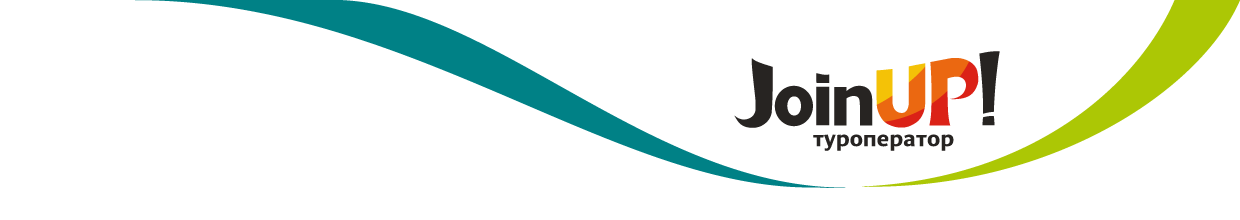 Трансфер: Доставка туристів на віллу / готель здійснюється на груповому або індивідуальному трансфер (автобус / автомобіль).Прибуття в готель. По приїзду в готель / віллу (приватне розміщення) для заселення пред'явіть свій паспорт і ваучер. Час реєстрації (check in time) - 14:00. Розподіл номерів є прерогативою адміністрації готелю / вілли. Рекомендуємо взяти візитну картку готелю, за допомогою якої ви легко повернетеся в готель з будь-якої частини курорту.Страхування. Якщо під час Вашого відпочинку з Вами стався страховий випадок, то Вам необхідно звернутися до лікаря в готелі, або в іншому місці, попередньо зателефонувавши до представництва страхової компанії за телефонами вказаними в вашому страховому полісі. Повідомте російськомовному оператору Ваше місцезнаходження та номер страхового поліса. Зберігайте чеки після оплати медичних послуг. Детальну інформацію про умови страхування і правила поведінки при виникненні страхового випадку Ви можете отримати з Вашого страхового поліса.Просимо звернути Вашу увагу, що даний дзвінок необхідно зробити не пізніше 24 годин з моменту настання страхового випадку!(Дата зворотного виїзду)Трансфер в аеропорт г Тіват. Виліт з а \ п в Тіват рейсом _____ авіакомпанії ________. Прибуття в місто ЛЬВІВ.Виписка з готелю. За один день до Вашого зворотного вильоту Ваш гід попередить Вас про час зворотного трансферт в аеропорт. Розрахунковий час на віллах - о 10:00 за місцевим часом. У готелях (check in time) може бути індивідуальний (10: 00/11: 00/12: 00).УВАГА: Вам треба пам'ятати, що check-out (офіційний час, коли Вам необхідно звільнити номер) - 10:00. За 10-20 хвилин до призначеного часу бажано спуститися з речами в хол. Біля стійки адміністрації Ви повинні будете сплатити всі рахунки за додаткові напої, мінібар, телефонні переговори і т.п. і здати ключ від номера. Обов'язково перевірте, чи не забули Ви взяти речі з Вашого сейфа і паспорт у портьє.Реєстрація на рейси в аеропорту починається за 2 години до вильоту і закінчується за 40 хвилин.Якщо Ви вирішили поїхати в аеропорт самостійно, обов'язково вкажіть водієві аеропорт для вашого рейсу, попередьте готельного гіда, а також просимо Вас виїжджати завчасно.Правила митниці.Чи не провозите в ручній поклажі ножі та будь-які інші гострі предмети, а також рідини (креми, лосьйони для догляду за шкірою і ін.) В контейнерах ємністю більше 100 мл (до перевезення вони не приймаються навіть в тому випадку, якщо ємність заповнена лише частково) .           Звертаємо Вашу увагу на наступні обмеження з перевезення рідин, гелів і аерозолів в ручній поклажі (вода і інші напої, супи, сиропи; креми, лосьйони та масла; духи, спреї, гелі, включаючи гелі для волосся та душу; вміст балончиків, пінки , включаючи пінку для гоління, дезодоранти; пасти, включаючи зубні; суміші рідких і твердих речовин; туш; будь-які інші подібні речовини). Дозволяється проносити з собою на борт літака лише невелику кількість перерахованих вище речовин, але тільки за умови, що вони упаковані в ємності, обсяг яких не перевищує 100 мл. При цьому дані ємності повинні бути поміщені в прозорий пластиковий пакет об'ємом не більше 1 літра, кожному пасажиру дозволяється мати при собі як ручну поклажу тільки один такий пакет. Ці пакети можна приносити з собою з дому, але вони обов'язково повинні бути обладнані спеціальною «блискавкою».У ручній кради в великих, ніж вказано, об'ємах дозволяється перевозити необхідні під час польоту дитяче харчування для дитини і ліки (проте будьте готові до того, що вас попросять обґрунтувати їх необхідність).Пасажири можуть ввозити і вивозити з Чорногорії готівку в EUR або в іншій валюті, вартістю до 10000 € без заповнення митної декларації. Якщо ви везете готівкову валюту понад цієї суми, щоб уникнути штрафу, вам потрібно оформити ввезення валюти через ЧЕРВОНИЙ коридор. Процедура нескладна, ми Вам радимо не порушувати.При в'їзді в Чорногорію пасажири можуть ввозити (не обкладаються митом)• предмети, призначені для особистого користування під час поїздки (особистий багаж);
• тютюн / сигарети: 200 сигарет, або 50 сигар, або 250 г тютюну;
• спиртне: 1 літр вина або 1 літр міцних алкогольних напоїв;
• парфуми: 1 флакон духів до 50 грамів або 1 флакон одеколону до 0,25 літра;
• предмети, які вивозилися з Чорногорії тимчасово. Про це повинен свідчити відповідний документ (довідка про ідентичність товару).Переконливо просимо Вас повідомити представнику компанії «PILON INTERNATIONAL LTD»про будь-які зміни:1. отказ от транспорта; 2. перенос даты вылета; 3. изменение номера комнаты; 4. изменение рейса. 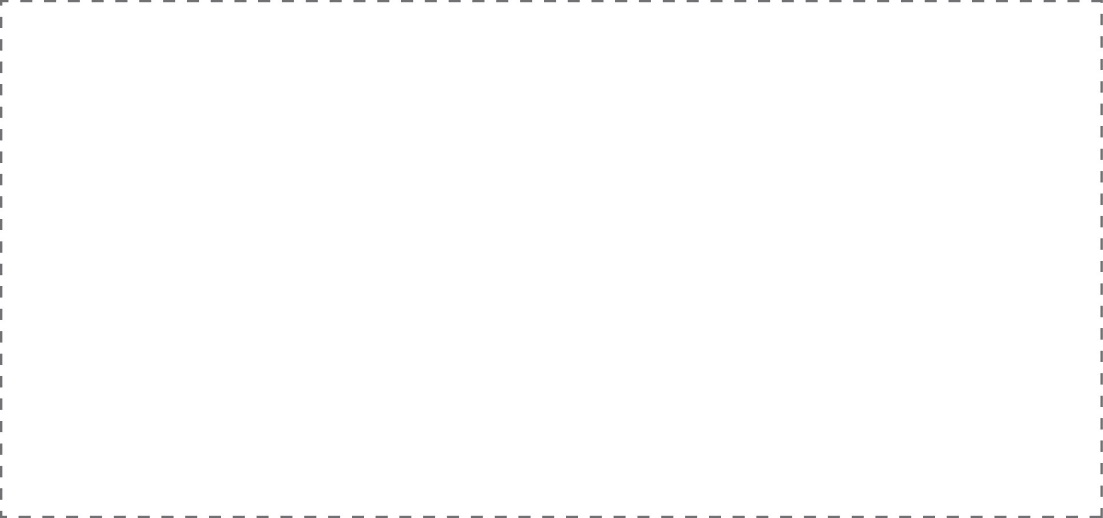 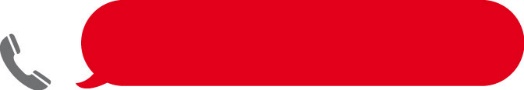       КОНТАКТНІ ДАНІ• Гаряча телефонна лінія компанії Join UP!+38 (067) 65 65 925 тільки для екстреного зв'язку.Графік роботи: Пн по Пт: 20:00 - 9:00, Сб: 16:00 - 24:00, Нд: 24 години• PILON INTERNATIONAL LTD                              Tel: +382 33 456 245 офис +38 (269) 36-88-78 офис        +38 (050) 205-13-23 viberАddress: ul. 22 Novembar b.b., Budva, Montenegro. У разі виникнення страхового випадку потрібно зателефонувати за номером:
асистентської компанії I.M. «NOVA ASSISTANCE»,
Tel. +373 22 994 955, +380 44 374 50 26, +380443745026
Email: office@novasist.net, Skype: nova-assistance
www.novasist.net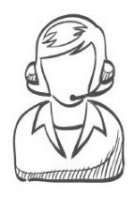 Шановні туристи! Нагадуємо Вам, що всі формальності, пов'язані з переносом, зміною часу вильоту, скасуванням рейсу і втратою багажу - це зона відповідальності авіакомпанії. Тому, якщо у вас виникли питання, щодо цих пунктів, просимо вирішувати відразу з представниками авіакомпанії.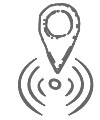 Дополнительная информация: Время. Разница во времени с Украиной -1 час (Время Отстает от киевского на 1 час.)Виза. Гражданам Украины виза для въезда в Черногорию - не нужна! Граждане Украины имеют право на въезд и пребывание в Черногории с целью туристического визита в групповом или индивидуальном порядке на основании действующего загранпаспорта без визы в течении 90 дней.Валюта. EURO Банки работают с 08:00 до 19:00, в субботу с 08:00 до 15:00, в воскресенье не работают. Обменять валюту можно в городских банках или на рецепции отелей. Тревел чеки принимают только в Коммерческом банке (курорт Будва) и банк Подгорица. К оплате принимаются кредитные карты Visa и Diners, редко Mastercard.Телефон. Для звонка в Украину необходимо набрать 008 (код Украины) + __ (код города ) + номер абонента. На некоторых туристических островах установлены телефонные автоматы. В случае отсутствия телефона-автомата звонок можно произвести из номера (такая связь естественно дороже) или воспользоваться мобильной связью. Все вопросы использования мобильной связи просим уточнять у Вашего провайдера.Электричество.  Напряжение 220В. Сувениры. Самый лучший сувенир из Черногории - бутылка местного вина и кусок Негушского пршута (вяленое мясо свиного окорока). ЭКСКУРСИИ. Рекомендуем заказывать по прибытии в Черногорию у наших партнеров PILON INTERNATIONAL LTD и оплачивать самостоятельно в евро.Скадарское озеро/ Монтенегро-тур (Цетинье, Негуши, Котор) / Рафтинг/ Монастырский тур: Цетинье, Острог / Бока Которска/ Каньоны Черногории/ Пивское озеро/ Рыбный пикник/
Старые руины Бара/ Албания/ Дубровник/ Требинье/ Черногорская свадьбаБезопасность. Гарантирована полная и абсолютная. Полиция встречается редко. Достаточно «людей в штатском». Простые черногорцы часто и с удовольствием готовы помочь.Желаем Вам счастливого и яркого путешествия!